三、面试报名流程及相关事项要求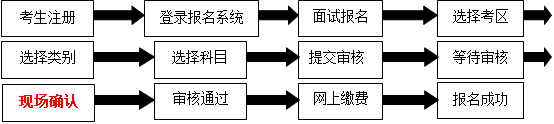 